Naam activiteit1 tegen 1Onderwerp
Passeren en onderscheppen
Tijdsduur
10 minutenAantal personen12 kinderenTijdRegels en bijzonderhedenMaterialenPlattegrond0-2 min 
Uitleg2-10 min UitvoeringBij zowel pion A als pion B staan 6 kinderen achter elkaar in een rij. 
De kinderen bij pion A hebben de bal

Speler 1 van pion A speelt 
speler 1 van pion B in.

Speler 1 van pion B dribbelt richting een van de 2 doeltjes om te scoren en
speler 1 van pion A erop gaat hem verdedigen. Onderschept hij de bal dan probeert hij in het andere doel te scoren.

Is de bal uit of is er een doelpunt dan starten de volgende twee en sluiten zij achteraan, bij de andere pion dan war ze begonnen zijn, aan.

Aandachtspunten:
De speler van pion A speelt de speler van pion B strak, met de binnenkant van de voet in.
Stimuleer het maken van een actie. Van afstand schieten is niet toegestaan. 
2 doeltjes 
4 ballen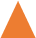    X                                X           = pion    X     = deelnemer
           = doeltje